Краткая инструкция по подключению всех датчиков касания производства «CNC-Logic»Важная информация:Напряжение питания датчика 12 вольт, больше или меньше нельзя!!! При необходимости, используйте отдельный блок питания. Но перед подключением ОБЯЗАТЕЛЬНО проверти, сколько вольт он выдаёт.Переполюсовка категорически запрещена!!!Если прибор подключается к MACH-3, то его программная настройка производится как для обычного концевого датчикаПосле подключения прибора, необходимо убедится что ваша программа управления (например MACH-3) его «видит». Это можно проверить во вкладке «Diagnostics»: при отклонении стилуса/нажатии на кнопку индикатор «digitize» должен об этом сигнализировать. После подключения прибора, его необходимо проверить на незакреплённой детали.Большой USB разъём на ответном кабеле не предназначен для подключения к ПК. Он, как правило, обрезается, а провода согласно маркировке (см.внизу) подключаются к ЧПУ плате развязки и блоку питания. После извлечения прибора из коробки ему необходимо дать «отлежаться» при комнатной температуре порядка 4 часовМаркировка проводов ответного кабеляКрасный – плюс Чёрный (в некоторых модификациях провод без изоляции) – минус Зелёный и белый объединить – сигнал Возможные схемы подключения к ЧПУ контроллеру/плате развязки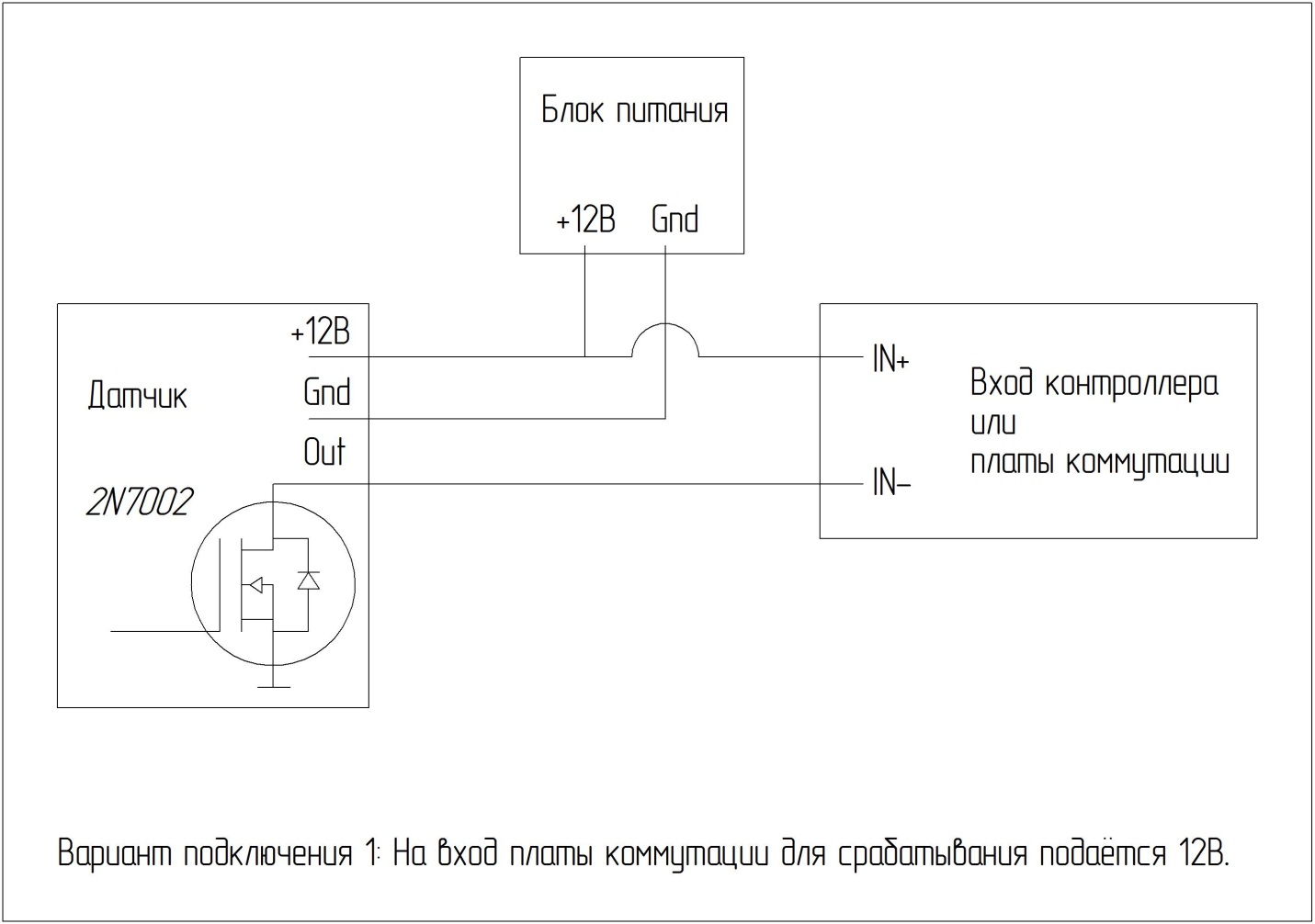 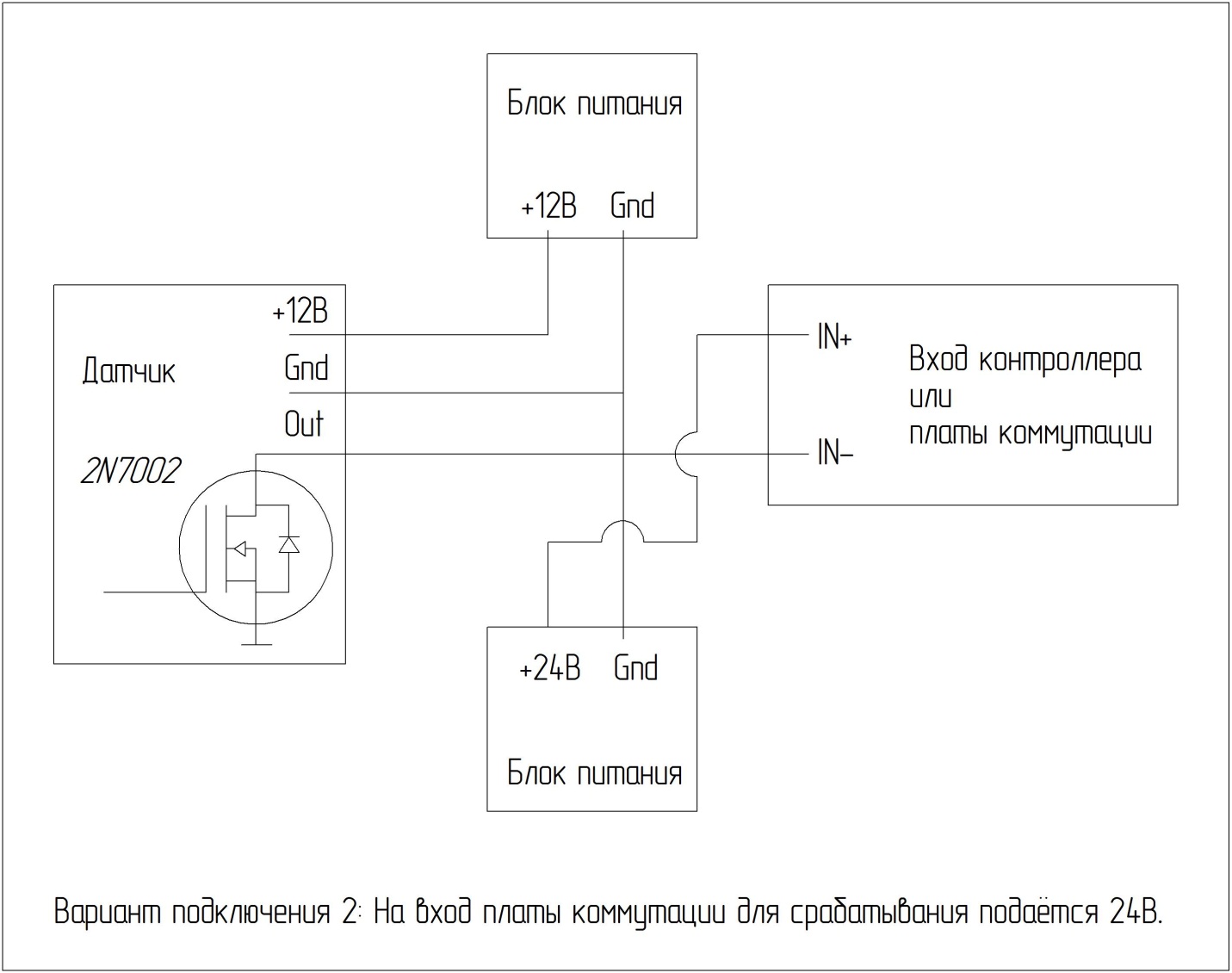 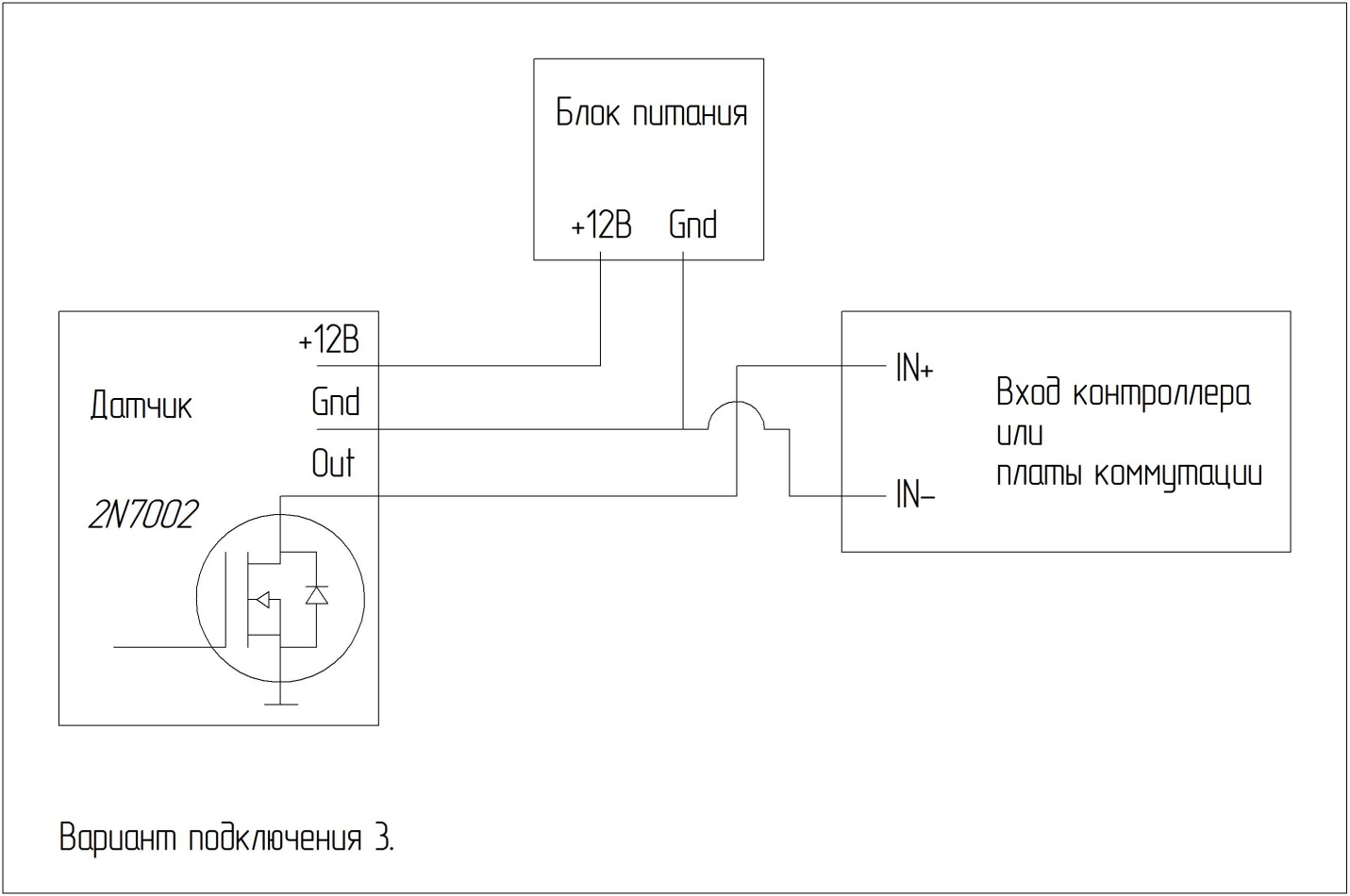 